COLEGIO TECNOLÓGICO PULMAHUE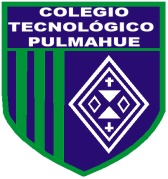 PROFESORA ELIZABETH RIOS POLANCOHORARIO DE ATENCIÓN PARA LOS ALUMNOS Y APODERADOS: 10:00 AM a 11:00 AMENVIAR EVIDENCIA CON FOTO DE LOS EJERCICIOS REALIZADOS EL 06/04CORREO: elizarios2909@gmail.comPLAN DE TRABAJO DE 30 DE MARZO DE 2020                                     ESTIMADOS PADRES y/o APODERADOS.Envío a ustedes objetivos y contenidos que trabajarán durante esta suspensión de clase, así como también las orientaciones  para  ejecutar las actividades de Historia, Geografía y Ciencias Sociales de 4to básico.                   OBJETIVOS DE  APRENDIZAJE: Distinguir recursos naturales renovables y no renovables.ESCRIBE EN TU CUADERNO EL SIGUIENTE CONTENIDODefinición de Recursos  naturales.Por recurso natural se entiende a todo componente de la naturaleza, susceptible de ser aprovechado en su estado natural por el ser humano para la satisfacción de sus necesidades.  Los recursos naturales representan fuentes de riqueza económica, pero el uso intensivo de algunos puede llevar a su agotamiento. Esto sucederá si el nivel de utilización del recurso natural es tan alto que evite su regeneración. Por ejemplo, si la extracción de agua de una reserva hídrica subterránea es más alta que la tasa de reposición del líquido.                                                        Los recursos naturales pueden ser clasificados en tres grupos:- Recursos renovables: son aquellos cuya cantidad puede mantenerse o aumentar en el tiempo. Ejemplos de recursos naturales renovables son las plantas, los animales, el agua y el suelo.- Recursos no renovables: existen en cantidades determinadas, no pueden aumentar con el paso del tiempo. Ejemplos de recursos naturales no renovables son el petróleo, los minerales, los metales y el gas natural.- Recursos inagotables: son aquellos recursos renovables que no se agotan con el uso o con el paso del tiempo, sin importar su utilización. Ejemplos de recursos naturales inagotables son la luz solar, el viento y el aire.Consejos y acciones para cuidar el medioambiente en casaSepara la basura. ...Usa productos que puedan reutilizarse. ...Apaga las luces. ...Consume frutas y verduras ecológicas. ...Evita dejar los aparatos enchufados. ...Cierra los grifos correctamente. ...Utiliza el termostato.                                                                                                                                                                                                                                                                                  ActividadMarca con una X el principal recurso natural que se utiliza para elaborar los productos que se presentan a continuación. Escribe sí o no, según si el recurso es o no renovable.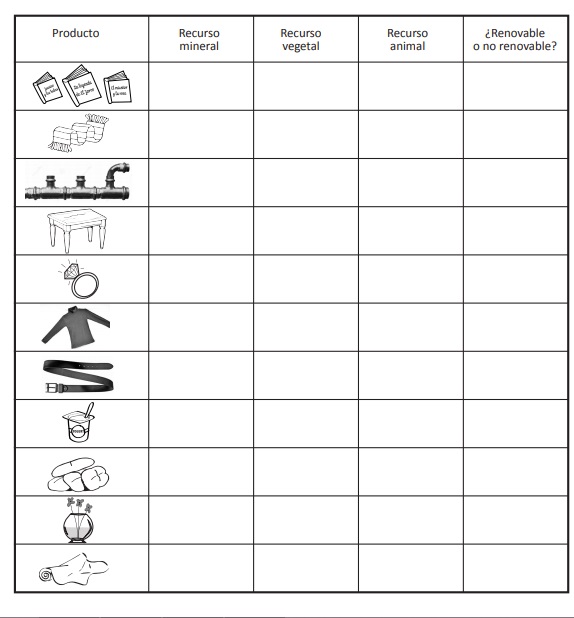 